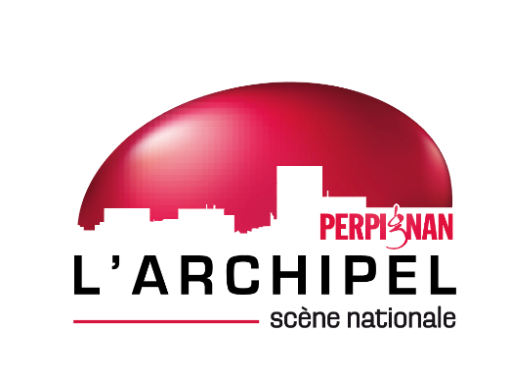 AGENDA MUSIQUES ACTUELLESJAN/FEV/MARS 2023L'ARCHIPEL – EL MEDIATORScène nationale de Perpignanwww.elmediator.org // info@elmediator.org► VISUELS  / AGENDA PDFEXPO DU TRIMESTRE –Ouverte au public tous les soirs de concertA partir du 11 janvFRANK LORIOUFace à Face Vous avez forcément tenu entre vos mains un album dont la pochette a été réalisée par Frank Loriou. Photographe autodidacte spécialisé dans l’édition musicale et également graphiste, on lui doit de nombreuses photographies de presse et pochettes d’albums de référence pour des artistes comme Manu Chao, Yann Tiersen, Dominique A, Jean-Louis Murat, Brigitte Fontaine, Arman Méliès, Albin de la Simone, Peter von Poehl, Nosfell, Kent, et tant d'autres… Son travail photographique, très pictural et essentiellement argentique, apparaît très régulièrement dans la presse nationale (Libération, Télérama, Les Inrocks, Le Monde, etc). Il développe en parallèle une recherche personnelle à travers différentes séries. Il publie en 2009 un ouvrage photographique remarqué, intitulé Tout est calme, où l’on retrouve les obsessions de l’artiste : le vide, l’absence, l'opaque, les traces, l’insignifiant, la mémoire…Vernissage le 11 janvier - 18h30 – entrée libre - JANVIER –Dimanche 8 janv – 10h > 19hFunplay RebornLe grand retour du plus gros Geek Event du sud de France est enfin arrivé !!! Toute une journée de freeplay sur plus de 100 consoles, bornes et PCs, des concerts électro-chiptune, et de nouveaux stands. Viens découvrir des jeux que tu n'as jamais vus sur des machines que tu n'as jamais touchées. Prépare tout ton skill et/ou ta mauvaise foi de gamer, tu vas en avoir besoin !EL MEDIATOR I 5€ I Entrée libre moins de 10 ans I Billetterie sur place uniquementMercredi 11 janv – 18h30 VERNISSAGE EXPO FRANK LORIOU + YES WE JAM !Invité Vincent Ségal & Cyril AtefEL MEDIATOR I Entrée libre Mercredi 18 janv – 20H30 JEAN-JACQUES MILTEAU, HARRISON KENNEDY & VINCENT SEGALCrossborder BluesC’est dans l’intimité du concert acoustique que les trois musiciens font chanter la note bleue.À la guitare, au banjo, aux cuillères et à la voix, l’immense Harrison Kennedy qui partagea la scène avec Stevie Wonder, Georges Harrison ou encore Tom Jones. Au violoncelle, l’inclassable Vincent Segal dont la curiosité le mena à jouer avec la scène jazz et contemporaine, à accompagner Sting comme Cesaria Evora, Bashung comme Ballaké Sissoko. Enfin, le maître ès-harmonica, titulaire de deux Victoires de la Musique, Jean-Jacques Milteau. Ils inventent et s’amusent, rendent hommage sans jamais sombrer dans la nostalgie, créent des mariages sonores inédits, entre énergie pure, mélodies voyageuses et rythmes enivrants. Crossborder, c’est le blues d’aujourd’hui dans sa plus pure expression, une musique sans frontière. LE GRENAT | BLUES| de 12,5€ à 25€ Jeudi 19 janv – 19hSOIREE D’OUVERTURE SAISON JAZZEBRE PRÉSENTATION + CLAUDE TCHAMITCHIAN TRIO (Poetic Power)Entre densité et liberté onirique, le contrebassiste Claude Tchamitchian, en trio avec le saxophoniste Christophe Monniot et le batteur Eric Echampard, revient à une formule minimaliste qui offre une grande liberté, jouant résolument la carte de l’épure et de la légèreté. Sous la forme de longues suites aux structures à la fois dessinées et savamment allusives, les trois musiciens se livrent à corps perdu, multipliant les détours jusqu’aux fractures : ils peuvent se perdre, mais ils se retrouvent après des envolées, celles que réclament un jazz vif.EL MEDIATOR I JAZZ I Présentation : entrée libre I concert : 13€  / entrée libre pour les adherents jazzèbreSamedi 21 janv – 21h CHARLIE WINSTON + 1ère Partie De Charlie Winston l’on connaît son iconique Like a Hobo, tube du début des années 2000, qui révèle une identité musicale forte, folk et rock à la fois, ainsi qu’une nature prompte au vagabondage, entièrement tendue vers une quête de soi et un besoin de l’autre. Ce nouvel album, As I Am (le cinquième de sa carrière), est sans doute le plus introspectif. C’est dans le huis-clos forcé des confinements que Charlie Winston a conçu son nouvel opus, fruit d’une collaboration aussi inattendue que généreuse avec Vianney. Le chanteur anglais s’y présente sans masque et n’a jamais autant pratiqué la mise à nu : « Ce titre, As I Am, a la valeur d’un mantra. C’est un moyen de rappeler qui je suis et ce que je fais ». EL MEDIATOR | POP| 27€ réduit 24.30€Mercredi 25 janv – 21h SKIP THE USE + FABULOUS SHEEPSkip The Use, le fameux groupe de rock lillois revient avec un nouvel album et une nouvelle tournée Human Disorder. L'album, intense, paradoxal, aux émotions qui s’entrechoquent, imprime une traversée des ténèbres pour accéder à la lumière, celle qui fait de nous des Hommes.  Human Disorder nous montre encore une fois toute l’efficacité et la puissance de Skip the Use, un groupe taillé pour la scène, son terrain de prédilection. Avec + de 200 000 albums vendus et plusieurs centaines de concerts à travers la France, Skip The Use est l’un des groupes majeurs de ces 10 dernières années et a d’ailleurs été couronné par une Victoire de la Musique (album rock) en 2013.Fabulous SheepSur fond de rock tendu et nerveux, les enfants terribles de Fabulous Sheep jouent avec urgence, et chantent le désenchantement d’une jeunesse qui a pourtant encore des idéaux.Après près de 300 concerts dans l’hexagone et en Europe, Fabulous Sheep sort un nouvel album explicitement intitulé Social Violence. Un manifeste rock d’une dizaine de chansons, comme des photographies du monde occidental actuel.EL MEDIATOR | ROCK| 28€ - réduit 25.20€Jeudi 26 janv – 21hSEBAH + MOSHKA Sebah - Release PartyLa musique de Sebah est un harmonieux mélange de soul et de world music. Il y a six ans, il sortait Unir nos forces, son premier album, dans lequel il esquissait un monde plus ouvert à l’autre et tourné vers l’essentiel. Produit par Yovo M’Boueké (Bashung, Alpha Blondy,…), Sebah a su s’entourer de musiciens prestigieux comme Paco Séry (Marvin Gaye,…) et Richacha Balengola (The Wailers,…). Aujourd’hui, Sebah nous présente son deuxième opus intitulé Speak with your heart, réalisé par le Dj Jeff The Fish, contenant dix titres à l’image de l’artiste, à découvrir d’urgence.  MoshkaConnu pour ses concerts folk-blues en solo, Moshka présente un nouveau projet en trio qui prend ses racines dans le blues et le folk américain, pour aller vers une explosion de soul, de funk et de rock'n'roll !EL MEDIATOR I SOUL / FOLK-ROCK I Entrée libre I Jeudi Free- FEVRIER –Jeudi 02 fev – 20h30  [COMPLET] – BIGFLO & OLI + 1ère partie  Retour aux sources !Les frères Bigflo & Oli reviennent sur scène avec Les autres c'est nous, l’album de leur grand retour. De l'énergie, de la douceur, des paroles engagées ou de l'autodérision... Le duo, proche de la trentaine, a mûri et s'entoure d'artistes variés : Mc Solar, Francis Cabrel, Vald, Julien Doré…Après une tournée des festivals, Bigflo et Oli décident de poursuivre dans les salles où ils ont commencé et ainsi retrouver les sensations du début.
EL MEDIATOR I RAP I Tarif unique 30€Jeudi 09 fev – 21hRED BEANS & PEPPER SAUCE + BLUES2MEN Red Beans & Pepper SauceInfluencés par des classiques du rock tels que Led Zeppelin ou Deep Purple, mais aussi par la nouvelle vague des Gary Clark Jr., Rival Sons ou Black Keys… Red Beans & Pepper Sauce revendiquent un rock énergique aux racines blues. Ce nouvel album, Mechanic Marmalade, qui apprécie les dérapages heavy, soigne avec brio ses fondamentaux bluesy. Une production impeccable où les sonorités de guitare, qui rappellent Hendrix, Page ou Bonamassa, entourent brillamment la voix puissante et sensuelle de Jessyka Aké. Ça cogne, c'est sexy, ça sent le bourbon et la sueur, sans oublier ce "quelque chose" de lourd qui vibre sous le capot et sonne comme un appel à prendre la route. Et comme toujours, avec le combo sudiste, un zeste funky vient épicer cette confiture maison diablement addictive.Blues2Men - Release PartyUn blues authentique dans son état quasi originel. Un résonateur ancestral puissant et sensuel. Un harmonica sincère, généreux. Une voix habitée. Christophe « Zeb » Vialle Moudat et Richie Faret, armés de gros riffs de bottleneck et d’harmonicas tonitruants, nous promettent un set en apnée, le tout sublimé par la fée électricité. Avec Ton of Gas, leur premier album studio, le duo français s’inscrit dans la pure tradition de la musique du diable, entre marécages du bayou et delta du Mississippi.EL MEDIATOR I ROCK / BLUES I Entrée libre I Jeudi FreeVendredi 10 fev – 20h30DHAFER YOUSSEFStreets of MinaretsEntre la grammaire musicale de sa Tunisie natale et celle du jazz le plus moderne et le plus aiguisé, le maître du oud, vocaliste et compositeur développe depuis plus de trente ans une identité stylistique inimitable et passionnante. C’est avec son quintet qu’il se produit pour la première fois à L’Archipel. Né dans un village de pêcheurs, Dhafer Youssef a appris à chanter avec son grand-père. C’est dans le cadre de la tradition que le Tunisien s’est fait la voix, chantant très tôt pour les mariages, avant de trouver sa propre voie, qui va rapidement lui ouvrir les scènes internationales. Sa musique est nourrie de traditions soufies, de lyrisme arabe, d’influences multiculturelles et d’une instrumentation puisée dans le jazz et l’improvisation. Cette influence s’est fait sentir depuis son premier opus. Dhafer Youssef est parti du principe qu’on ne peut pas mentir dans le contexte acoustique. Pour ce concert, il fédère l’énergie des musiciens (piano, basse, trompette, percussions) et cultive le bonheur de jouer ensemble ses compositions lyriques, spirituelles, vives et pleines d’optimisme.LE GRENAT I ARABIC JAZZ I de 15€ à 30€Samedi 11 fev – 21h > 4hNUIT ELECTRO : SECTE X EL MEDIATORDarius Syrossian + Nico Roda + Alya + Tev' B2B Lor9n9 + EstebanEL MEDIATOR I ELECTRO I Tarif unique 20€ / 18€ early birdMercredi 15 fev – 19hYES WE JAM !Auditions des élèves du Conservatoire de Région Perpignan MéditerranéeEL MEDIATOR I entrée libre  Jeudi 16 fev – 21h HYPHEN HYPHEN + 1ère partie  « C’est la vie » Tour« Révélation scène aux Victoires de la musique en 2016, le trio électro pop Hyphen Hyphen est de retour ! Quatre ans se sont écoulés depuis leur deuxième album et une formidable tournée de concerts complets (près de 200 dates en deux ans) en France et en Europe. Le trio, dont on connait la réputation électrique sur scène, revient avec un troisième album C’est la vie. Renouant avec l’énergie du live, leur amour sincère pour la musique, le jeu et le songwriting, le groupe produit un grand album de pop sensible, dansante, mélancolique et hédoniste à la fois.« Ça nous a pris deux ans, non-stop . On a été aidés par une star de l’écriture, qui s’appelle Glen Ballard, qui a écrit pour Quincy Jones, Michael Jackson (Bad et Thriller), Alanis Morissette (Hand in my pocket)… Il est venu nous voir en concert à Paris, et il a eu un coup de cœur.
C’est un album beaucoup plus sincère, dans le sens où on a tout enregistré en live, parce qu’on a voulu capturer l’énergie qu’on a sur scène. » Hyphen HyphenEL MEDIATOR I POP I 27€ - réduit 24.30€ Vendredi 24 fev – 21h YOUV DEE + 1ère partie  Après s’être illustré avec le collectif parisien l’Ordre du Périph, Youv Dee, véritable électron libre de la planète rap, sortait son premier album La Vie de luxe en 2021. La réédition Dark Edition dévoilée en octobre dernier avec six nouveaux titres laissait déjà entrevoir un penchant pour le rock. Il poursuit aujourd’hui sa mutation avec un nouveau single au nom aussi efficace qu’explicite : Rock’n’Roll. Fer de lance en France de cette nouvelle scène qui a pour but de faire revivre le rock et de casser les frontières des genres, Youv Dee refuse de rester figé dans des codes qui ne lui correspondent plus et assume ici totalement des sonorités ainsi qu’une esthétique pop-punk avec laquelle il s’amuse : « Perfecto, clope au bec, cheveux longs, rock’n’roll ! ». Habillé par Jean-Paul Gaultier pour le clip, il ose un look très glam avec kilt et maquillage, mettant ainsi une fois encore en avant ce message de tolérance et d’acceptation de soi, un thème qu’il aborde souvent et qui résonne chez beaucoup de ses fans.EL MEDIATOR I ROCK / RAP I Tarif unique 12€- MARS –Samedi 04 mars – 21h > 3h NUIT SALSAPapucho y su Manana Club + Lilimba Dj Set L’un des orchestres majeurs de Cuba !Papucho y Su Manana Club est un groupe de timba cubain dirigé par le bassiste-violoniste et auteur-compositeur Pedro Lázaro Ordóñez Padrón, aka Papucho. Le groupe de quatorze musiciens a enregistré plusieurs albums à succès comme Contra La Pared, inscrit dans le top des meilleures ventes d’albums de musique cubaine, Mi Manana ou Respecta… Le « Manana » de Papucho - terme yoruba utilisé entre rumberos et musiciens cubains pour désigner un sentiment profond qui vient directement du coeur - a conquis toute une communauté de connaisseurs, d’amateurs de musique et de danse à travers l’Amérique latine et l’Europe. Leur dernier album Timba 3.0 est un doux et savant mélange de sonorités traditionnelles mises au goût du jour, avec une ligne de basse et des tumbaos transcendants, une touche de funk… en bref, una bomba !EL MEDIATOR | SALSA | Tarif unique 15€Jeudi 09 mars – 21hANAKRONIC + VADIM-REDFORDAnakronic, en perpétuelle évolution sonore, n’a de cesse de jouer avec les codes temporels, mêlant folklore passé et futurisme cryptique. Intemporel et rattaché à des instantanés figés, il transforme les matières sonores, les chants, les instruments, les héritages… Après s’être aventuré dans les territoires klezmer et électroniques (Speak with Ghosts et Noise in Sepher), après avoir mêlé son univers au hip-hop avec la rappeuse américaine Taron Benson (Spoken Machine), après avoir croisé les armes avec le clarinettiste new-yorkais David Krakauer (Anakronic/Krakauer), Anakronic présente son cinquième et nouvel album Liviyatan, une confrontation entre voix et samples dans toutes ses variations. Pour le live, on notera la présence de l’excellente rappeuse Natacha KangaVadim-RedfordSi les inspirations musicales principales sont pop et hip-hop, le duo puise également dans une variété de genres comme le trap, l'électro, le funk, le boom bap, la house et bien d'autres styles… Vadim et Redford ont deux voix, deux énergies et deux flows différents mais complémentaires. Le jeu de va et vient entre eux, ainsi que la théâtralité dans les textes et la musique, donnent une belle dimension aux morceaux.EL MEDIATOR I ELECTRO / HIP-HOP I Entrée libre I Jeudi FreeVendredi 10 mars – 21h PATRICE + 1ère partie Patrice fait partie de ces artistes connus et reconnus pour leur prestation live. Il y a toujours la même dévotion, la même créativité et la même proximité. Après une pause du monde et une vie d'ermite dans les collines de la Jamaïque, Patrice revient enfin en tournée avec une nouvelle inspiration. Il promet de rester fidèle à sa tradition : surprendre le public, rompre avec les conventions et imaginer de nouvelles façons de vivre le live. « Je veux créer des expériences inspirantes », proclame l'artiste.EL MEDIATOR I REGGAE – SOUL I 25€ - réduit 22.5€Mardi 14 mars – 21h THE STRANGLERS + BROTHER JUNIOR + NICOLAS LOFFREDO DJ SETThe StranglersFormés en 1974, les provocateurs Stranglers s’apprêtent à enthousiasmer le public une fois de plus avec leur son britannique si distinctif ! Quarante ans après leur premier hit, ils tiennent toujours le haut du pavé, lancé en pleine gueule du disco à la fin des années 70. La setlist est taillée pour le live, avec les classiques Golden Brown, Always The Sun, No More Heroes ou Peaches, auxquels s’ajoutent des titres extraits de leur nouvel album, Dark Matters, sorti le 10 septembre 2021. Attendez-vous également à quelques surprises... Au cours de sa dernière tournée le groupe a repensé certains éléments qui viendront s'ajouter aux tubes qui ont pavé leur carrière pour un show unique. The Stranglers est incontestablement un des groupes anglais les plus excitants et influents de ces dernières décennies, avec 24 singles et 18 albums classés au Top 40.Brother Junior,  un indie rock dirty, comme une poussée d'adrénaline brute, jouissif et  forcément mélancolique. + Nicolas Loffredo DJ Set EL MEDIATOR I ROCK – INDIE ROCK I 30€ - réduit 27€Mercredi 15 mars – 19hYES WE JAM !Invité Malart Aka Simon de Céret EL MEDIATOR I entrée libre  Dimanche 19 mars – 18hJOE LOUIS WALKEREclectic ElectricLa star du blues contemporain est l’invité de ce Sunday Blues. Formé auprès de Mick Bloomfield, le guitariste chanteur et compositeur est un virtuose créatif, capable de jouer tous les styles et flirtant souvent avec la musique soul et le rock. Auteur de vingt-cinq albums, Joe Louis Walker transcende le blues de la côte ouest. C’est loin d’être la première tournée internationale pour le musicien de San Francisco qui partagea la scène avec Muddy Waters et Thelonious Monk. Sa légende le fait avoir fréquenté Jimi Hendrix et Freddie King et enregistré avec B.B. King. Dès son premier album, Cold Is the Night paru en 1986, Joe Louis Walker faisait une entrée fracassante dans le monde du blues. Vingt-cinq albums plus tard et de nombreux passages dans les plus grands festivals, le musicien continue d’arpenter le monde. Il débarque avec son quartet, une formation faite pour le groove du guitariste dont le slide accompagne sa voix éraillée et expressive, marquée par un profond attachement à l’esprit du gospel de son enfance. EL MEDIATOR I BLUES – SUNDAY BLUES I 20€ - réduit 18€ Jeudi 23 mars – 21hSANTA MARIA DEATH TRIP + JEUNE SENIOR WEEKENDSanta Maria Death Trip Originaire de Cabestany « Fuzz City » et réuni autour des deux albums écrits et enregistrés par Jérôme Dayon, le quintet Santa Maria Death Trip est inspiré par la pop ensoleillée des Allah-Las et le rock psyché des Night BeatsJeune Senior WeekendAprès l'aventure HelloLisa, certains musiciens du groupe décident de se lancer dans un nouveau projet. C'est autour d'une table, tard dans la nuit, que Jeune Senior Weekend va naître. L'idée est simple : retrouver le plaisir de jouer entre amis et l'électricité de la scène. Il en résulte une pop fougueuse où se mêlent l'obsession de certains pour le groupe LCD Soundsystem (boîte à rythme et synthés), l'urgence froide de Joy Division et le son saturé des Pixies.EL MEDIATOR I POP 60'S — INDIE I Entrée libre I Jeudi FreeSamedi 25 mars – 21h > 4h PERPI DUB NIGH #6Le rendez-vous catalan de la culture dub internationale en live et en sound system à ne manquer sous aucun prétexte !CULTURE DUB (FR) FT GURU POPE (FR) - SOUND SYSTEM & SECTION CUIVRESÀ l’heure où le digital des années 80 revient en force et le dub stepper s’impose dans les sound systems, le Culture Dub Sound extirpe de ses bacs à vinyles perles rares et classiques, et propose un set festif, énergique et militant, conçu pour vous faire danser. ATILIProducteur, beatmaker et dj, amoureux du reggae et de la bass music, Atili mixe, remixe et compose sans cesse, tout en sillonnant les scènes du monde aux côtés de différents artistes comme Pupajim, Prendy, Panda Dub, et notamment son frère Biga*Ranx, pour qui il a produit et co-écrit bon nombre de titres. Musicien caméléon, Atili efface les frontières et décloisonne les genres pour définir son propre univers, une vibe électro festive teintée de sonorité digital dub.
Il partagera son nouvel album pour la première fois en live à la Perpi Dub Night !ONDUBGROUND (FR) LIVELargement inspiré par le « frenchdub » des années 2000, par la culture anglaise du dub sound system et de la bass music, Ondubground propose sur scène une représentation à mi-chemin entre un live électronique et instrumental.DUB SHEPHERDS (FR) - SOUND SYSTEMDub Shepherds ce sont deux musiciens au look improbable, qui mettent autant d’énergie à produire leur identité sonore qu’à enflammer le dance-hall en soirée sound system. Jolly Joseph et Docteur Charty pourraient tout aussi bien venir de l’underground londonien ou des studios jamaïcains. Grands amateurs de dub, celui de King Tubby et de Lee « Scratch » Perry, les Dub Shepherds composent, enregistrent, chantent et mixent, sur console analogique. Un dub résolument roots qui vous fera chalouper dès les premières notes !ALPHA STEPPA (UK) ft AWA FALL (IT) SOUND SYSTEMBen Alpha aka Alpha Steppa relie le monde du dub et des sound systems à la nouvelle génération de bass music à laquelle il appartient. Il vient tout juste de sortir un album en compagnie de lachanteuse Awa Fall aka Sista Awa « La nouvelle reine italienne du reggae », qui l'accompagnera au micro !Guest : DapatchLe MC perpignanais, référent des soirées Main Verte, a accompagné Manudigital, Atili Bandalero, DJ Akademy ou encore Taiwan MC sur de nombreuses dates et plusieurs releases... EL MEDIATOR I DUB I Tarif unique 15€Mardi 28 mars – 18h30ATELIER : CRÉER SA POCHETTE D'ALBUM À L'ÈRE DU NUMÉRIQUEPar FRANK LORIOU  Frank Loriou est photographe, graphiste et directeur artistique dans le domaine musical depuis 1998, date à laquelle il crée ses toutes premières pochettes : Le phare Yann Tiersen et Clandestino Manu Chao. (Excusez du peu.) Depuis, il se consacre quasi exclusivement à cette discipline très particulière. Vous avez forcément tenu entre vos mains un album dont il a réalisé le visuel. Au cours de ces dernières décennies, il a aussi accompagné et vécu de l’intérieur l’évolution de l’industrie musicale, de sa technologie, ainsi que son incidence sur les supports et les modes d’écoute et de consommation. C’est en tant que témoin, mais aussi en tant qu’acteur, qu’il se propose de répondre à toutes les interrogations autour du process de création d’une pochette d’album à l’ère numérique. EL MEDIATOR I ATELIER I Entrée libre sur reservation auprès de Stéphanie Margail : s.margail@theatredel’archipel.orgMercredi 29 mars – 21hBLACK SEA DAHU + YAMIN ALMAConcert reporté du 16 novembre Basés à Zurich, en Suisse, d’abord sous le nom de Josh, les sept Black Sea Dahu se regroupent en collectif et en famille derrière la chanteuse et songwriter Janine Cathrein. Dans la douceur atmosphérique et la méticulosité d’horloger de ce folk-rock ample et mélancolique, on pense au Big Thief d’Adrianne Lenker ou à Other Lives. Après White Creatures (2018), I am my mother (2022) poursuit cette quête de la symbiose musicale, dans une douceur, une grâce et une intensité fortement ancrées dans la scène folk sixties.Yamin AlmaL’essence du blues-folk à hauteur d’homme, aux sophistications instinctives et aux élans radieux.EL MEDIATOR I FOLK I Tarif unique 10€- BILLETTERIE –►OUVERTURE DES PORTES 1H AVANT LES CONCERTS ► SUR INTERNET – Réservation et abonnement en ligne sur www.elmediator.org► TARIFS RÉDUITS• FORMULE 3 > moins 10% sur 3 concerts achetés en même temps• MOINS 10% > Abonnés de l'Archipel / Étudiants de -26 ans /demandeurs d’emploi / bénéficiaires des minimas sociaux  (sur présentation d'un justificatif de moins de 3 mois)► PAR TÉLÉPHONE : 04.68.62.62.00 Aux heures d’ouverture de la billetterie (voir ci-dessous). Paiement par CB.► SUR PLACE @L'Archipel du mardi au vendredi de 12h à 18h30 et jusqu'à l'heure de la représentation les soirs de spectacle. 
Les samedis de 13h à 18h00 et jusqu'à l'heure de la représentation les soirs de spectacle.
Les dimanches de spectacle 1h avant la représentation.@El Mediator du mardi au vendredi et les samedis de concert de 12h à 18h30 et 1h avant chaque concert.
Les dimanches de concert 1h avant le début du concert. 